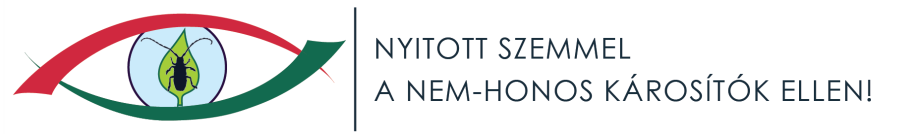 BEJELENTÉSI LAPtermelők, forgalmazók, lakosság számára az alábbi nem honos károsítók előfordulásárólBEJELENTÉSI LAPtermelők, forgalmazók, lakosság számára az alábbi nem honos károsítók előfordulásárólBEJELENTÉSI LAPtermelők, forgalmazók, lakosság számára az alábbi nem honos károsítók előfordulásárólBEJELENTÉSI LAPtermelők, forgalmazók, lakosság számára az alábbi nem honos károsítók előfordulásárólBEJELENTÉSI LAPtermelők, forgalmazók, lakosság számára az alábbi nem honos károsítók előfordulásárólBEJELENTÉSI LAPtermelők, forgalmazók, lakosság számára az alábbi nem honos károsítók előfordulásárólBEJELENTÉSI LAPtermelők, forgalmazók, lakosság számára az alábbi nem honos károsítók előfordulásárólBEJELENTÉSI LAPtermelők, forgalmazók, lakosság számára az alábbi nem honos károsítók előfordulásárólBEJELENTÉSI LAPtermelők, forgalmazók, lakosság számára az alábbi nem honos károsítók előfordulásárólBEJELENTÉSI LAPtermelők, forgalmazók, lakosság számára az alábbi nem honos károsítók előfordulásárólBEJELENTÉSI LAPtermelők, forgalmazók, lakosság számára az alábbi nem honos károsítók előfordulásárólBEJELENTÉSI LAPtermelők, forgalmazók, lakosság számára az alábbi nem honos károsítók előfordulásárólBEJELENTÉSI LAPtermelők, forgalmazók, lakosság számára az alábbi nem honos károsítók előfordulásárólKérjük, minden, rendelkezésére álló adatot töltsön ki.Kérjük, minden, rendelkezésére álló adatot töltsön ki.Kérjük, minden, rendelkezésére álló adatot töltsön ki.Kérjük, minden, rendelkezésére álló adatot töltsön ki.Kérjük, minden, rendelkezésére álló adatot töltsön ki.Kérjük, minden, rendelkezésére álló adatot töltsön ki.Kérjük, minden, rendelkezésére álló adatot töltsön ki.Kérjük, minden, rendelkezésére álló adatot töltsön ki.Kérjük, minden, rendelkezésére álló adatot töltsön ki.Kérjük, minden, rendelkezésére álló adatot töltsön ki.Kérjük, minden, rendelkezésére álló adatot töltsön ki.Kérjük, minden, rendelkezésére álló adatot töltsön ki.Kérjük, minden, rendelkezésére álló adatot töltsön ki.1. beküldő neve:1. beküldő neve:1. beküldő neve:elérhetősége:      elérhetősége:      elérhetősége:      elérhetősége:      elérhetősége:      2. Jelölje be azt a nevet, amelyre az észlelt tünet vagy károsító a legjobban hasonlít.2. Jelölje be azt a nevet, amelyre az észlelt tünet vagy károsító a legjobban hasonlít.2. Jelölje be azt a nevet, amelyre az észlelt tünet vagy károsító a legjobban hasonlít.2. Jelölje be azt a nevet, amelyre az észlelt tünet vagy károsító a legjobban hasonlít.2. Jelölje be azt a nevet, amelyre az észlelt tünet vagy károsító a legjobban hasonlít.2. Jelölje be azt a nevet, amelyre az észlelt tünet vagy károsító a legjobban hasonlít.2. Jelölje be azt a nevet, amelyre az észlelt tünet vagy károsító a legjobban hasonlít.2. Jelölje be azt a nevet, amelyre az észlelt tünet vagy károsító a legjobban hasonlít.2. Jelölje be azt a nevet, amelyre az észlelt tünet vagy károsító a legjobban hasonlít.2. Jelölje be azt a nevet, amelyre az észlelt tünet vagy károsító a legjobban hasonlít.2. Jelölje be azt a nevet, amelyre az észlelt tünet vagy károsító a legjobban hasonlít.2. Jelölje be azt a nevet, amelyre az észlelt tünet vagy károsító a legjobban hasonlít.2. Jelölje be azt a nevet, amelyre az észlelt tünet vagy károsító a legjobban hasonlít.1.1.Szemcséshátú csillagoscincérAnoplophora chinensisSzemcséshátú csillagoscincérAnoplophora chinensisSzemcséshátú csillagoscincérAnoplophora chinensis6.Burgonya bolhákEpitrix spp.Burgonya bolhákEpitrix spp.2.2.Simahátú csillagoscincérAnoplophora glabripennisSimahátú csillagoscincérAnoplophora glabripennisSimahátú csillagoscincérAnoplophora glabripennis7.Burgonya baktériumos gyűrűsrothadásaClavibacter michiganensis ssp. sepedonicusBurgonya baktériumos gyűrűsrothadásaClavibacter michiganensis ssp. sepedonicus3.3.Szőlő aranyszínű sárgaság fitoplazmaGrapevine flavescencedorée fitoplazmaSzőlő aranyszínű sárgaság fitoplazmaGrapevine flavescencedorée fitoplazmaSzőlő aranyszínű sárgaság fitoplazmaGrapevine flavescencedorée fitoplazma8.AlmacsigaPomacea sp.AlmacsigaPomacea sp.4.4.Foltosszárnyú gyümölcsmuslicaDrosophila suzukiiFoltosszárnyú gyümölcsmuslicaDrosophila suzukiiFoltosszárnyú gyümölcsmuslicaDrosophila suzukii9.Ismeretlen károsítóIsmeretlen károsító5.5.Fenyőrontó fonálféregBursaphelenchus xylophilusFenyőrontó fonálféregBursaphelenchus xylophilusFenyőrontó fonálféregBursaphelenchus xylophilus2. Mikor észlelte (dátum)?2. Mikor észlelte (dátum)?2. Mikor észlelte (dátum)?2. Mikor észlelte (dátum)?3. Milyen növényen vagy tárgyon?3. Milyen növényen vagy tárgyon?3. Milyen növényen vagy tárgyon?3. Milyen növényen vagy tárgyon?3. Milyen növényen vagy tárgyon?3. Milyen növényen vagy tárgyon?3. Milyen növényen vagy tárgyon?3. Milyen növényen vagy tárgyon?3. Milyen növényen vagy tárgyon?3. Milyen növényen vagy tárgyon?3. Milyen növényen vagy tárgyon?3. Milyen növényen vagy tárgyon?3. Milyen növényen vagy tárgyon?3.1. A növény neve (latin név, fajta):3.1. A növény neve (latin név, fajta):3.1. A növény neve (latin név, fajta):3.1. A növény neve (latin név, fajta):3.1. A növény neve (latin név, fajta):3.1. A növény neve (latin név, fajta):3.1. A növény neve (latin név, fajta):3.1. A növény neve (latin név, fajta):3.1. A növény neve (latin név, fajta):3.1. A növény neve (latin név, fajta):3.1. A növény neve (latin név, fajta):3.1. A növény neve (latin név, fajta):3.1. A növény neve (latin név, fajta):a növény (faj) neve:a növény (faj) neve:a növény (faj) neve:a növény fajtája:a növény fajtája:a növény fajtája:a közvetlen környezetben található gazdanövények:a közvetlen környezetben található gazdanövények:a közvetlen környezetben található gazdanövények:a közvetlen környezetben található gazdanövények:a közvetlen környezetben található gazdanövények:a közvetlen környezetben található gazdanövények:megnevezése:megnevezése:megnevezése:mennyisége:mennyisége:mennyisége:tárgy megnevezése:tárgy megnevezése:tárgy megnevezése:tárgy megnevezése:tárgy megnevezése:tárgy megnevezése:tárgy megnevezése:tárgy megnevezése:tárgy megnevezése:tárgy megnevezése:tárgy megnevezése:tárgy megnevezése:tárgy megnevezése:4. Milyen, a károsító jelenlétére utaló tüneteket vagy jeleket talált? 
(lehetőség szerint fényképek csatolása)4. Milyen, a károsító jelenlétére utaló tüneteket vagy jeleket talált? 
(lehetőség szerint fényképek csatolása)4. Milyen, a károsító jelenlétére utaló tüneteket vagy jeleket talált? 
(lehetőség szerint fényképek csatolása)4. Milyen, a károsító jelenlétére utaló tüneteket vagy jeleket talált? 
(lehetőség szerint fényképek csatolása)4. Milyen, a károsító jelenlétére utaló tüneteket vagy jeleket talált? 
(lehetőség szerint fényképek csatolása)4. Milyen, a károsító jelenlétére utaló tüneteket vagy jeleket talált? 
(lehetőség szerint fényképek csatolása)4. Milyen, a károsító jelenlétére utaló tüneteket vagy jeleket talált? 
(lehetőség szerint fényképek csatolása)4. Milyen, a károsító jelenlétére utaló tüneteket vagy jeleket talált? 
(lehetőség szerint fényképek csatolása)4. Milyen, a károsító jelenlétére utaló tüneteket vagy jeleket talált? 
(lehetőség szerint fényképek csatolása)4. Milyen, a károsító jelenlétére utaló tüneteket vagy jeleket talált? 
(lehetőség szerint fényképek csatolása)4. Milyen, a károsító jelenlétére utaló tüneteket vagy jeleket talált? 
(lehetőség szerint fényképek csatolása)4. Milyen, a károsító jelenlétére utaló tüneteket vagy jeleket talált? 
(lehetőség szerint fényképek csatolása)4. Milyen, a károsító jelenlétére utaló tüneteket vagy jeleket talált? 
(lehetőség szerint fényképek csatolása)5. Hol észlelte?  pl. település név, közigazgatási terület, térkép, GPS koordináták5. Hol észlelte?  pl. település név, közigazgatási terület, térkép, GPS koordináták5. Hol észlelte?  pl. település név, közigazgatási terület, térkép, GPS koordináták5. Hol észlelte?  pl. település név, közigazgatási terület, térkép, GPS koordináták5. Hol észlelte?  pl. település név, közigazgatási terület, térkép, GPS koordináták5. Hol észlelte?  pl. település név, közigazgatási terület, térkép, GPS koordináták5. Hol észlelte?  pl. település név, közigazgatási terület, térkép, GPS koordináták5. Hol észlelte?  pl. település név, közigazgatási terület, térkép, GPS koordináták5. Hol észlelte?  pl. település név, közigazgatási terület, térkép, GPS koordináták5. Hol észlelte?  pl. település név, közigazgatási terület, térkép, GPS koordináták5. Hol észlelte?  pl. település név, közigazgatási terület, térkép, GPS koordináták5. Hol észlelte?  pl. település név, közigazgatási terület, térkép, GPS koordináták5. Hol észlelte?  pl. település név, közigazgatási terület, térkép, GPS koordinátákhelye (település):helye (település):helye (település):a hely azonosítója 
(hrsz., tábla, növényház, stb.):a hely azonosítója 
(hrsz., tábla, növényház, stb.):a hely azonosítója 
(hrsz., tábla, növényház, stb.):GPS koordináták:GPS koordináták:GPS koordináták:6. Honnan származhat a károsító?6. Honnan származhat a károsító?6. Honnan származhat a károsító?6. Honnan származhat a károsító?6. Honnan származhat a károsító?6. Honnan származhat a károsító?6. Honnan származhat a károsító?6. Honnan származhat a károsító?6. Honnan származhat a károsító?6. Honnan származhat a károsító?6. Honnan származhat a károsító?6. Honnan származhat a károsító?6. Honnan származhat a károsító?a kultúra telepítéséhez/ültetéséhez felhasznált szaporítóanyag a kultúra telepítéséhez/ültetéséhez felhasznált szaporítóanyag a kultúra telepítéséhez/ültetéséhez felhasznált szaporítóanyag a kultúra telepítéséhez/ültetéséhez felhasznált szaporítóanyag a kultúra telepítéséhez/ültetéséhez felhasznált szaporítóanyag a kultúra telepítéséhez/ültetéséhez felhasznált szaporítóanyag a kultúra telepítéséhez/ültetéséhez felhasznált szaporítóanyag a kultúra telepítéséhez/ültetéséhez felhasznált szaporítóanyag a kultúra telepítéséhez/ültetéséhez felhasznált szaporítóanyag a kultúra telepítéséhez/ültetéséhez felhasznált szaporítóanyag származási helye:származási helye:származási helye:vásárlásának dátuma:vásárlásának dátuma:vásárlásának dátuma:7. A károsító vagy tünetek észlelésének körülményei:7. A károsító vagy tünetek észlelésének körülményei:7. A károsító vagy tünetek észlelésének körülményei:7. A károsító vagy tünetek észlelésének körülményei:7. A károsító vagy tünetek észlelésének körülményei:7. A károsító vagy tünetek észlelésének körülményei:7. A károsító vagy tünetek észlelésének körülményei:7. A károsító vagy tünetek észlelésének körülményei:7. A károsító vagy tünetek észlelésének körülményei:7. A károsító vagy tünetek észlelésének körülményei:7. A károsító vagy tünetek észlelésének körülményei:7. A károsító vagy tünetek észlelésének körülményei:7. A károsító vagy tünetek észlelésének körülményei: